Kun Herra käski Nefiä levyt hakemaan 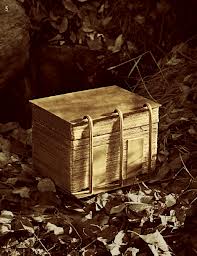 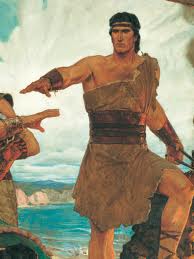 Laabanin tuon julman hän joutui kohtaamaan.Lemuel ja Laaman he pakoon kiirehti 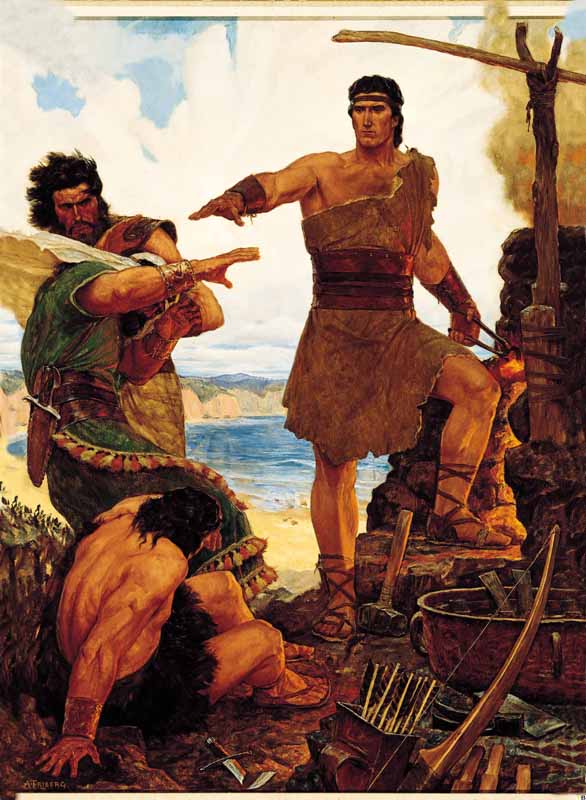 Nefi oli rohkea ja hän vastasi:Kun Herra käski Nefin laivan rakentaa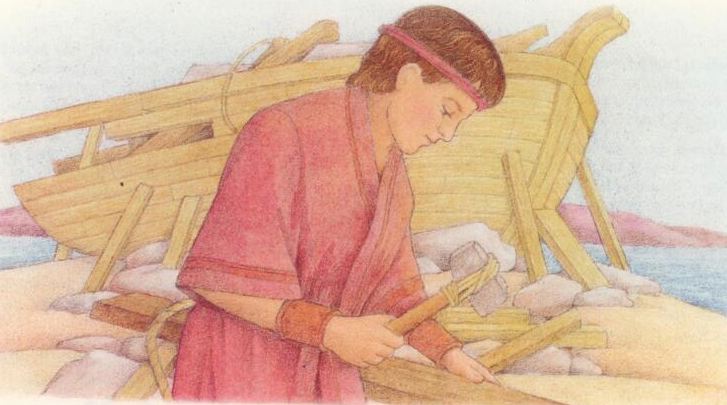  Veljet pilkkas häntä: “Se laiva uppoaa.” Kaikin keinoin häntä he estää yritti, 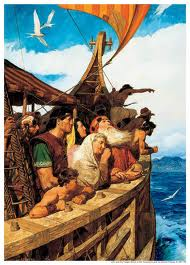 Nefi oli rohkea ja hän vastasi: Myös meiltä tänään Herra  paljon odottaa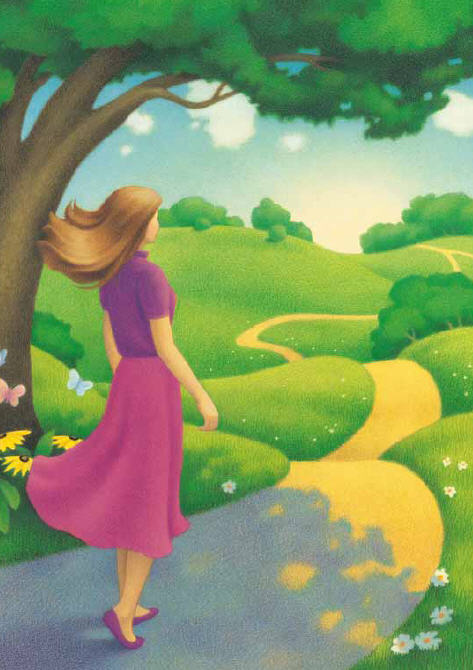 Helppoa ja toisinaan oikein vaikeaaVaikka joskus pelkäänkin etten pystyisi 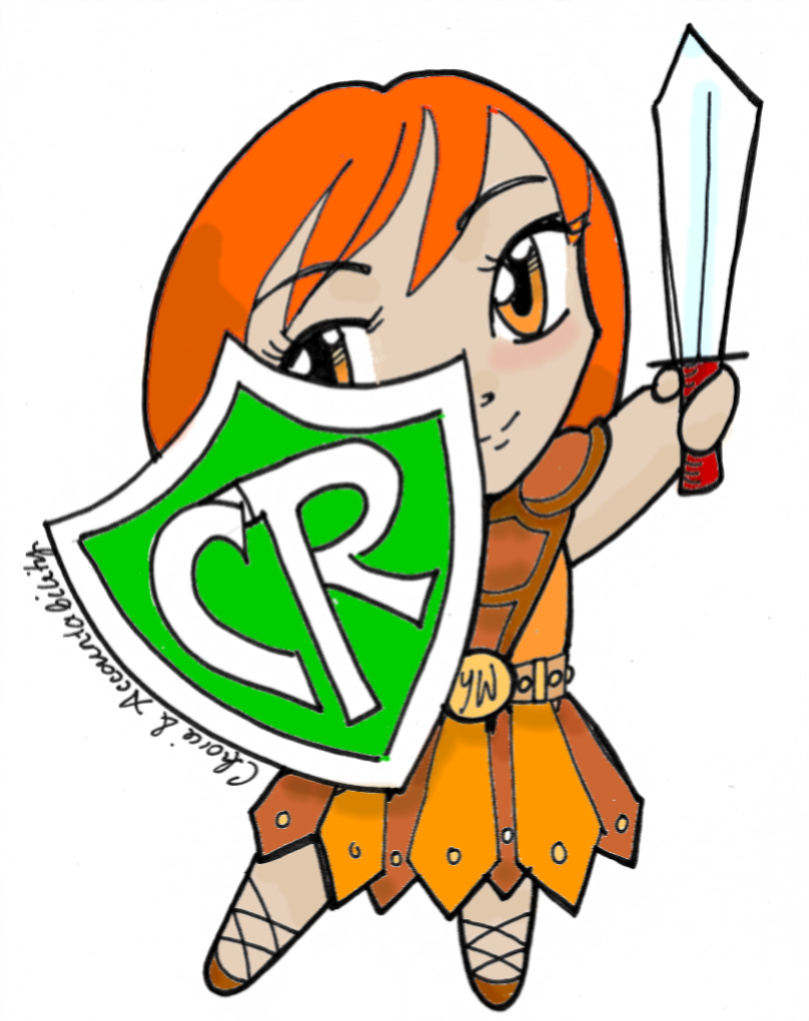 Rohekasti vastaan kuin Nefi vastasi:Minä menen ja sen teen jos Herra haluaa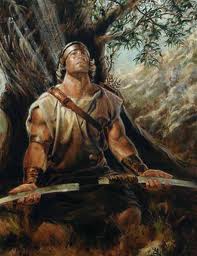 Kun käskyn antaa Hän niin myöskin tien hän valmistaa.	 Minä menen ja sen teen jos Herra haluaa. 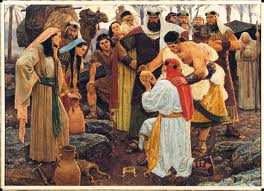 Kun käskyn antaan Hän niin myöskin tien hän valmistaa.